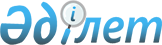 О внесении изменений и дополнения в приказ Председателя Агентства Республики Казахстан по статистике от 10 июня 2010 года № 136 "Об утверждении Статистической методологии по ведению похозяйственного учета и форм организации ведения регистрационных записей"Приказ Председателя Комитета по статистике Министерства национальной экономики Республики Казахстан от 24 ноября 2017 года № 186. Зарегистрирован в Министерстве юстиции Республики Казахстан 20 декабря 2017 года № 16109
      Примечание РЦПИ!
Вводится в действие с 01.01.2018
      В соответствии с подпунктом 5) статьи 12 Закона Республики Казахстан от 19 марта 2010 года "О государственной статистике" и подпунктом 262) пункта 17 Положения о Министерстве национальной экономики Республики Казахстан, утвержденного постановлением Правительства Республики Казахстан от 24 сентября 2014 года № 1011, ПРИКАЗЫВАЮ:
      1. Внести в приказ Председателя Агентства Республики Казахстан по статистике от 10 июня 2010 года № 136 "Об утверждении Статистической методологии по ведению похозяйственного учета и форм организации ведения регистрационных записей" (зарегистрирован в Реестре государственной регистрации нормативных правовых актов за № 6334, опубликован 28 июля 2010 года в газете "Казахстанская правда" № 196 (26257) следующие изменения и дополнение: 
      в Статистической методологии  по ведению похозяйственного учета и форм организации ведения регистрационных записей, утвержденной указанным приказом:
      части первую и вторую пункта 9 изложить в следующей редакции:
      "9. Акимы поселков, сел, сельских округов производят актуализацию данных похозяйственного учета по состоянию на 1 января и на 1 июля календарного года. Актуализация данных похозяйственного учета производится путем полного обхода дворов и опроса населения, а также руководителей КФХ в период с 1 по 31 декабря и с 1 июня по 30 июня календарного года с использованием тетрадей с целью дальнейшего переноса данных в ПО ЭПХУ и внесения соответствующих корректировок. 
      Сведения об изменении информации похозяйственного учета граждане и руководители КФХ также представляют самостоятельно в письменном виде (в произвольной форме с указанием даты обращения) по мере необходимости, при обращении в местный исполнительный орган. Акимам поселков, сел, сельских округов или специалистам местного исполнительного органа следует вносить указанные сведения в ПО ЭПХУ при поступлении такого обращения с обязательной фиксацией в Журнале обращений по уточнению данных похозяйственного учета согласно приложению 2-1 к настоящей Методологии.";
      пункты 11, 12 изложить в следующей редакции: 
      "11. В крупных населенных пунктах при отсутствии возможности личного посещения всех домашних хозяйств и КФХ акимом поселка, села, сельского округа или специалистом местного исполнительного органа в течение 30-31 календарного дня (с 1 по 31 декабря и с 1 июня по 30 июня календарного года) и проведения в этот срок актуализации данных похозяйственного учета, аким поселка, села, сельского округа дополнительно привлекает других специалистов местного исполнительного органа. В этих целях специалист местного исполнительного органа после уточнения списков населенных пунктов и КФХ разбивает его на отдельные ограниченные участки, распределяет эти участки между привлекаемыми к работе специалистами и представляет этот список на утверждение акиму поселка, села, сельского округа. В своем решении аким поселка, села, сельского округа утверждает список привлекаемых к работе специалистов, где указывается кому и в каких населенных пунктах, на каких улицах (в крупных населенных пунктах) поручается провести эту работу. Всей работой привлеченных специалистов руководит аким поселка, села, сельского округа. Тетради выдаются акимом привлеченным специалистам для заполнения, проверки и уточнения регистрационных записей. Аким принимает от каждого специалиста заполненные тетради, контролируя при этом правильность оформления записей, четкость и обоснованность внесенных уточнений.
      12. Представление агрегированных данных в органы статистики по похозяйственному учету осуществляется:
      1) на бумажных носителях по форме и в сроки, установленные в статистических формах общегосударственных статистических наблюдений: "Сведения о наличии скота и птицы, сельскохозяйственной техники и построек в домашних хозяйствах", код 131106220, индекс – 7-ж (население), периодичность полугодовая (далее – статистическая форма 7-ж); "Сведения о наличии земельных угодий в домашних хозяйствах", код 131112221, индекс – 7-р (население), периодичность годовая (далее – статистическая форма 7-р); "Сведения о наличии скота и птицы, сельскохозяйственной техники и построек в крестьянских или фермерских хозяйствах", код 131106217, индекс – 6-ж (фермер), периодичность полугодовая (далее – статистическая форма 6-ж); "Сведения о наличии земельных угодий и посевных площадях в крестьянских или фермерских хозяйствах", код 131112218, индекс – 6-р (фермер), периодичность годовая, (далее – статистическая форма 6-р), утвержденных приказом Председателя Комитета по статистике Министерства национальной экономики Республики Казахстан от 6 ноября 2017 года № 157, зарегистрированным в Реестре государственной регистрации нормативных правовых актов за № 16000;
      2) в электронном виде (на электронных носителях) в разрезе домашних хозяйств и КФХ в сроки, установленные в статистических формах 6-ж, 6-р, 7-ж, 7-р.";
      часть седьмую пункта 23  изложить в следующей редакции:
      "В целях получения точных данных о численности скота лица, проводящие уточнение данных похозяйственного учета, обходят в период с 1 по 31 декабря и с 1 по 30 июня календарного года все без исключения домашние хозяйства на порученном им участке независимо от того, есть ли в этих домашних хозяйствах скот или нет, обратив при этом особое внимание на то, чтобы не были пропущены дворы на границах с соседним участком (населенным пунктом).";
      дополнить приложением 2-1 согласно приложению к настоящему приказу. 
      2. Управлению статистических регистров и классификаций совместно с Юридическим управлением Комитета по статистике Министерства национальной экономики Республики Казахстан обеспечить в установленном законодательством порядке:
      1) государственную регистрацию настоящего приказа в Министерстве юстиции Республики Казахстан;
      2) в течение десяти календарных дней со дня государственной регистрации настоящего приказа направление его копии в бумажном и электронном виде на казахском и русском языках в Республиканское государственное предприятие на праве хозяйственного ведения "Республиканский центр правовой информации" для официального опубликования и включения в Эталонный контрольный банк нормативных правовых актов Республики Казахстан;
      3) в течение десяти календарных дней после государственной регистрации настоящего приказа направление его копии на официальное опубликование в периодические печатные издания;
      4) размещение настоящего приказа на интернет-ресурсе Комитета по статистике Министерства национальной экономики Республики Казахстан.
      3. Контроль за исполнением настоящего приказа возложить на заместителя Председателя Комитета по статистике Министерства национальной экономики Республики Казахстан (Кошкимбаев Ж.Н.).
      4. Настоящий приказ вводится в действие с 1 января 2018 года и подлежит официальному опубликованию.
      "СОГЛАСОВАН"
Заместитель Премьер-Министра
Республики Казахстан –
Министр сельского хозяйства
Республики Казахстан
______________А. Мырзахметов
4 декабря 2017 года Журнал обращений по уточнению данных похозяйственного учета
					© 2012. РГП на ПХВ «Институт законодательства и правовой информации Республики Казахстан» Министерства юстиции Республики Казахстан
				
      Председатель 
Комитета по статистике 
Министерства национальной экономики 
Республики Казахстан

Н. Айдапкелов
Приложение
к приказу 
Председателя Комитета 
по статистике
Министерства национальной экономики
Республики Казахстан
от 24 ноября 2017 года № 186Приложение 2-1
к Статистической методологии
по ведению похозяйственного учета 
и форм организации ведения 
регистрационных записей 
№

Дата обращения

Фамилия, имя, отчество (при наличии) обращающегося

Причина обращения (наименование изменяемых данных, прописью)

Количество (площадь дома, земли, посевов, поголовья скота, птицы и другие)

Дата внесений корректировок в ПО ЭПХУ

Подпись должностного лица Акимата

1
2
3
4
5
6
7
8
9
10
11
12
13
14
15